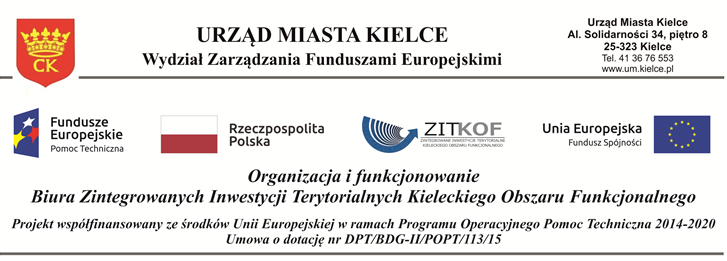 Załącznik nr 1 do ofertyWykaz wykonanych usług dla Zadania 1Szkolenie 1. Zarządzanie ryzykiem w projektach współfinansowanych z funduszy Unii Europejskiej;Szkolenie 2. Przeciwdziałanie nadużyciom finansowym w projektach współfinansowanych 
z funduszy Unii Europejskiej;Szkolenie 3. Rozliczanie projektów ZIT współfinansowanych z funduszy Unii Europejskiej 
z wykorzystaniem Centralnego Systemu Teleinformatycznego SL 2014; Szkolenie 4. Kontrola i audyt projektów współfinansowanych ze środków UE 
w perspektywie finansowej 2014 – 2020.Uwaga:Do wykazu należy załączyć dowody określające, czy usługi zostały wykonane należycie. Dowody te należy załączyć w formie oryginału lub kopii poświadczonej „za zgodność z oryginałem” przez upoważnionego/nych przedstawiciela/li Wykonawcy.  Dowodami, o których mowa powyżej są:referencje wystawione przez Zamawiających,protokoły odbioru wykonania usług......................................................................................podpis/y osoby/osób upoważnionej/ychZałącznik nr 1 do ofertyWykaz wykonanych usług dla Zadania 2.....................................................................................podpis/y osoby/osób upoważnionej/ychLp.Przedmiot usługiTermin wykonaniadata rozpoczęcia– data zakończenia(od dd/mm/rrrr do dd/mm/rrrr)Ilość godzin Podmiot, 
na rzecz którego
usługa została
wykonana
(nazwa i adres)Dokument potwierdzający należyte wykonanie usługi123456123…..Lp.Przedmiot usługiTermin wykonaniadata rozpoczęcia– data zakończenia(od dd/mm/rrrr do dd/mm/rrrr)Ilość godzin Podmiot, 
na rzecz którego
usługa została
wykonana
(nazwa i adres)Dokument potwierdzający należyte wykonanie usługi123456123…..Lp.Przedmiot usługiTermin wykonaniadata rozpoczęcia– data zakończenia(od dd/mm/rrrr do dd/mm/rrrr)Ilość godzin Podmiot, 
na rzecz którego
usługa została
wykonana
(nazwa i adres)Dokument potwierdzający należyte wykonanie usługi123456123…..Lp.Przedmiot usługiTermin wykonaniadata rozpoczęcia– data zakończenia(od dd/mm/rrrr do dd/mm/rrrr)Ilość godzin Podmiot, 
na rzecz którego
usługa została
wykonana
(nazwa i adres)Dokument potwierdzający należyte wykonanie usługi123456123…..Lp.Przedmiot usługiTermin wykonaniadata rozpoczęcia– data zakończenia(od dd/mm/rrrr do dd/mm/rrrr)Ilość godzin123412…